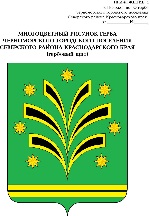 АДМИНИСТРАЦИЯЧЕРНОМОРСКОГО ГОРОДСКОГО ПОСЕЛЕНИЯСЕВЕРСКОГО РАЙОНАПОСТАНОВЛЕНИЕот 06.11.2015                 				                                 № 363пгт ЧерноморскийО внесении изменения в постановление администрацииЧерноморского городского поселения Северского районаот 01.09.2015 года № 281 «Об утверждении административного регламента по исполнению муниципальной услуги «Предоставление права ограниченного пользования земельным участком (сервитут), находящимся в муниципальной собственности Черноморского городского поселения, а также земельными участками, право собственности на которые не разграничено»В соответствии с Федеральным законом от 27.07.2010 года № 210-ФЗ "Об организации предоставления государственных и муниципальных услуг", постановлением Правительства Российской Федерации от 16.05.2011 года № 373 "О разработке и утверждении административных регламентов исполнения государственных функций и административных регламентов предоставления государственных услуг", п о с т а н о в л я ю:Внести изменение в название постановления от 01.09.2015 года № 281 «Об утверждении административного регламента исполнения муниципальной услуги «Предоставление права ограниченного пользования земельным участком (сервитут), находящимся в муниципальной собственности Черноморского городского поселения, а также земельными участками, право собственности на которые не разграничено»», а именно: слово «по исполнению» заменить на слово «по предоставлению».Внести изменение в пункт 1 постановления от 01.09.2015 года № 281 «Об утверждении административного регламента исполнения муниципальной услуги «Предоставление права ограниченного пользования земельным участком (сервитут), находящимся в муниципальной собственности Черноморского городского поселения, а также земельными участками, право собственности на которые не разграничено»», а именно: слово «по исполнению» заменить на слово «по предоставлению».3.Общему отделу администрации Черноморского городского поселения Северского района (Янушенко) обнародовать настоящее постановление в установленном порядке. 4.Контроль за выполнением настоящего постановления оставляю за собой.5.Настоящее постановление вступает в силу со дня обнародования.Глава Черноморского городского поселенияСеверского района                                                                    С.А.Таровик 